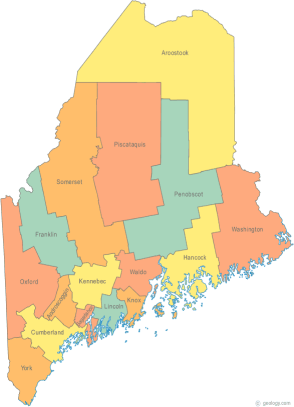 Maine Continuum of Care (MCOC) AgendaOctober 16, 2014   1:00 pm to 3:00 pm  Meeting at SIX locations via Tandberg Conferencing System.-  Turner Memorial Library, 39 2nd St., Presque Isle (pending confirmation)-  Washington Academy, 66 High Street, East Machias Maine-  Bangor Public Library, 145 Harlow Street, Bangor -  Farmington Public Library, 117Academy Street, Farmington (pending confirmation)-  MaineHousing, 353 Water Street, Augusta-  Lewiston Public Library, 200 Lisbon Street, Lewiston -  Portland Public Library, 5 Monument Square, Portland To join by conference line, call 1-866-316-1519, passcode 9284295#.Maine Continuum of Care (MCOC) AgendaOctober 16, 2014   1:00 pm to 3:00 pm  Meeting at SIX locations via Tandberg Conferencing System.-  Turner Memorial Library, 39 2nd St., Presque Isle (pending confirmation)-  Washington Academy, 66 High Street, East Machias Maine-  Bangor Public Library, 145 Harlow Street, Bangor -  Farmington Public Library, 117Academy Street, Farmington (pending confirmation)-  MaineHousing, 353 Water Street, Augusta-  Lewiston Public Library, 200 Lisbon Street, Lewiston -  Portland Public Library, 5 Monument Square, Portland To join by conference line, call 1-866-316-1519, passcode 9284295#.Maine Continuum of Care (MCOC) AgendaOctober 16, 2014   1:00 pm to 3:00 pm  Meeting at SIX locations via Tandberg Conferencing System.-  Turner Memorial Library, 39 2nd St., Presque Isle (pending confirmation)-  Washington Academy, 66 High Street, East Machias Maine-  Bangor Public Library, 145 Harlow Street, Bangor -  Farmington Public Library, 117Academy Street, Farmington (pending confirmation)-  MaineHousing, 353 Water Street, Augusta-  Lewiston Public Library, 200 Lisbon Street, Lewiston -  Portland Public Library, 5 Monument Square, Portland To join by conference line, call 1-866-316-1519, passcode 9284295#.---Agenda Items------Agenda Items------Agenda Items------Agenda Items---Member IntroductionsMember IntroductionsAllReview & Approval of minutesReview & Approval of minutesAllNeed to VoteSteering CommitteeSteering CommitteeProject Committee Project Committee Scoring Committee Scoring Committee ChairsResource CommitteeResource CommitteeChairsData CommitteeData CommitteeChairsPolicy CommitteePolicy CommitteeVickeyMaine Consolidated PlanMaine Consolidated PlanCoC Debriefing Summary/ScoresCoC Debriefing Summary/ScoresReview NOFA TimelineReview NOFA TimelinePSH Chronic Homeless PrioritizationPSH Chronic Homeless PrioritizationRecommendations for Tier 1 & 2Recommendations for Tier 1 & 2Nominations and Vote for Tri-ChairNominations and Vote for Tri-ChairCoC Program Start Up Training updateCoC Program Start Up Training updateCSI/Maine Behavioral Health updateCSI/Maine Behavioral Health updateStatewide Homeless CouncilNo meeting in November. Next is Dec. 9th.Statewide Homeless CouncilNo meeting in November. Next is Dec. 9th.Cullen or WesAnnouncements & Updates Announcements & Updates Any Other Business Any Other Business Next Meeting - November 20th, 1pm to 3pmNext Meeting - November 20th, 1pm to 3pmPlease bring all e-mailed material to the meeting. Contact stibbitts@mainehousing.org  for more information.Please bring all e-mailed material to the meeting. Contact stibbitts@mainehousing.org  for more information.Please bring all e-mailed material to the meeting. Contact stibbitts@mainehousing.org  for more information.Please bring all e-mailed material to the meeting. Contact stibbitts@mainehousing.org  for more information.